高学年　○　主題名　　かたよらない心（Ｃ　公正、公平、社会正義）○　教材名　　森川君のうわさ○　ねらい　　自分自身の弱さに気づき、その弱さに目を向けることで、誰に対しても公正、公平にしていこうとする態度を育てる。○　学習指導過程＜板書計画＞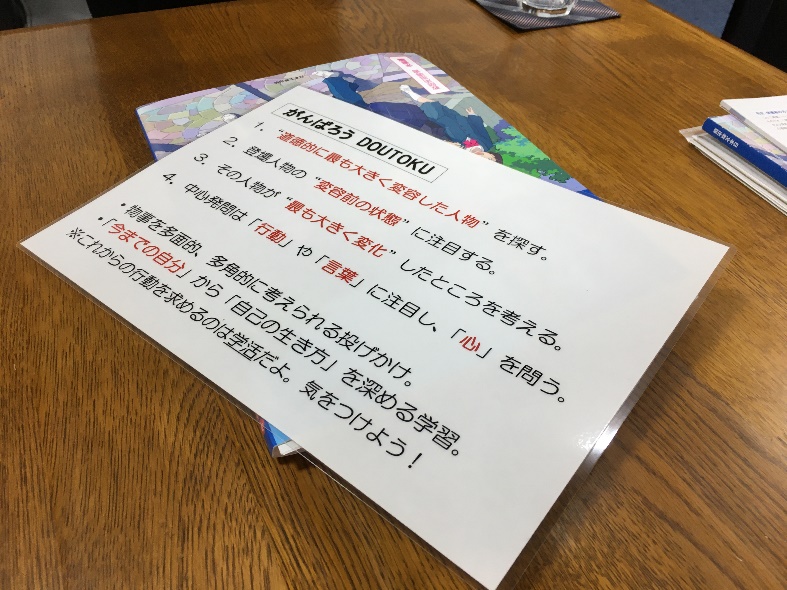 第　　回　道徳「森川君のうわさ」年　　組　　番　　名前（　　　　　　　　　　　）○だんだん無口になっていった森川君はどんなことを考えていただろう。○「森川君のうわさ」で公正、公平について考えたことをもとに、これまでを振り返り、自分のことについて考えを書きましょう。学習活動（主な発問と予想される児童の反応）具体的な指導・援助導入１分１．うわさを信じて、誰かを傷つけてしまったことはあるかな。展開39分２．「森川君のうわさ」を読む。３．「ぼく」の弱さについて考える。○「ぼく」が「それはちがう」と言えなかったのはなぜかな。・仲間外れにされるのが怖かったから。・勇気が無かったから。・あとで何か言われる。・言うと面倒になる。４．いじめの被害者の思いについて考える。○だんだん無口になっていった森川君はどんなことを考えていただろう。・本当のことを知っている「ぼく」が助けてくれない。・みんな横を向いてしまうからつらい。・どうして噂を信じてしまうの。・誰も助けてくれない。５．順子さんの発言を聞いた後の「ぼく」の思いについて考える。◎「ぼくも発言しなくてはいけない」と思ったのはどうしてだろう。・自分も森川君の事実を知っていたから。・「ぼく」が「それはちがう」と言っていれば森川君はいじめられなかったから。・順子さんが事実を告げたことで勇気が出たから。６．いじめのない学級にするために、これまでの自分を振り返る。・教師が範読する。・・意見が出にくい場合は、順子さんの発言に対しての感想も聞くようにする。終末５分７．いじめをされなかったときの喜びの気持ちを紹介する。